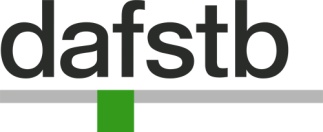 Ziel:Durchgeführte Arbeitsschritte:Ergebnisse:Fertigstellungstermin des Schlussberichts:Veröffentlichungen:DafStb-Forschungsvorhaben- Formblatt für ZwischenberichteDafStb-Forschungsvorhaben- Formblatt für ZwischenberichteDafStb-Forschungsvorhaben- Formblatt für ZwischenberichteDafStb-Forschungsvorhaben- Formblatt für ZwischenberichteDafStb-Forschungsvorhaben- Formblatt für ZwischenberichteDafStb-Forschungsvorhaben- Formblatt für ZwischenberichteDafStb-Forschungsvorhaben- Formblatt für Zwischenberichtebitte überarbeiteten Zeit- und Arbeitsplan beifügen!bitte überarbeiteten Zeit- und Arbeitsplan beifügen!bitte überarbeiteten Zeit- und Arbeitsplan beifügen!Thema:Antrag:Antrag:Forscher:Auftrag:Auftrag:DAfStb-Nr. V DAfStb-Nr. V Forschungs-DAfStbDAfStbDAfStbDAfStbDAfStbBeratergruppe:Beratergruppe:förderer:für das Jahr20xx20xx20xx20xxinsgesamt:insgesamt:Beginn:bewilligt: Ende:abgerufen:Bericht: